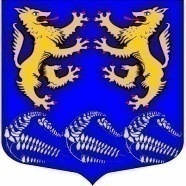 Муниципальное образование«ЛЕСКОЛОВСКОЕ СЕЛЬСКОЕ ПОСЕЛЕНИЕ»Всеволожского муниципального района Ленинградской областиАДМИНИСТРАЦИЯП О С Т А Н О В Л Е Н И Е__27.04.2016 г.      дер. Верхние Осельки	                                    	                          №  158Об утверждении нормативастоимости одного квадратного метраобщей площади жилья на территорииМО «Лесколовское сельское поселение»Всеволожского муниципального районаЛенинградской областина 2-й квартал 2016 годаВ соответствии с Приказом Министерства строительства и жилищно-коммунального хозяйства Российской Федерации от 28.12.2015 № 218/пр «О показателях средней рыночной стоимости одного квадратного метра общей площади жилого помещения по субъектам Российской Федерации на второй квартал  2016 года», Распоряжением Правительства Ленинградской области от 11.12.2007 г. № 536-р «О полномочиях при определении средней рыночной стоимости одного квадратного метра общей площади жилья по муниципальным образованиям Ленинградской области для расчета размера субсидий, предоставляемых за счет средств областного бюджета Ленинградской области на строительство (приобретение) жилья», Методическими рекомендациями по определению норматива стоимости одного квадратного метра общей площади жилья в муниципальных образованиях Ленинградской области и стоимости одного квадратного метра общей площади жилья в сельской местности Ленинградской области, утвержденными Распоряжением Комитета по строительству Правительства Ленинградской области от 04.12.2015 года № 552 администрация МО «Лесколовское сельское поселение» Всеволожского муниципального района Ленинградской областиПОСТАНОВЛЯЕТ:Утвердить на 1 квартал 2016 года норматив стоимости одного квадратного метра общей площади жилья на территории муниципального образования «Лесколовское сельское поселение» Всеволожского муниципального района Ленинградской области, применяемый в рамках реализации подпрограммы «Обеспечение жильем молодых семей» федеральной целевой программы «Жилище» на 2015-2020 годы, подпрограмм «Жилье для молодежи» и «Поддержка граждан, нуждающихся в улучшении жилищных условий, на основе принципов ипотечного кредитования в Ленинградской области» государственной программы Ленинградской области «Обеспечение качественным жильем граждан на территории Ленинградской области», в размере 41 180,00 (Сорок одна тысяча сто восемьдесят) рублей.Контроль исполнения постановления возложить на сектор муниципального имущества и землепользования. Глава   администрации                                                    А.Г. АнанянИсполнитель:Ведущий специалист сектора муниципального имущества                                           О.В.Александрова	«___»_____________2016 г.Согласовано:Начальник сектора муниципального имуществаи  землепользования администрации                                           Ф.В. Данилов«___»_____________2016 г.Расчет средней рыночной стоимости одного квадратного метра общей площади жилья для определения размеров социальных выплат за счет средств областного бюджета гражданам, участвующим в жилищных программах, реализуемых на территории МО «Лесколовское сельское поселение» Всеволожского района Ленинградской области на 2 квартал 2016 года.		  Ст_кред х 0,92 + ст_стат + ст_стройСр_кв.м = ---------------------------------------------------------------------------						NСр_ст_квм = Ср_кв.м  х К_дефлгде:0,92 – коэффициент, учитывающий долю затрат покупателя по оплате услуг риэлторов, нотариусов, кредитных организаций (банков) и других затрат;N – кольчество показателей, используемых при расчете;К_дефл – индекс-дефлятор, определяемый на основании дефляторов по видам экономической деятельности, индекса цен производителей (раздел капитальные вложения (инвестиции) уполномоченным федеральным органом исполнительной власти на расчетный квартал. 		58 658,80 х 0,92 + 54 678,00 + 53 000Ср_кв.м = --------------------------------------------------- = 53 881,36				   3где:ст_кред = 58 658,80 - сведения от риэлтерских, кредитных ( банков) организаций  По данным официальной информации, полученной от Интернет-портала «Дома на Неве», средняя рыночная стоимость  одного квадратного метра жилья во Всеволожском районе Ленинградской области по состоянию на  25-26  апреля 2016 года   составляет  58 658 руб. 80 коп.Ст_кред. – 57 218 + 63 000 + 58 253 + 53 348 + 61 475  = 58 658 руб. 80 коп.                                  5 (Пятьдесят восемь тысяч  шестьсот  пятьдесят восемь  рублей 80 копеек)ст_стат = 54 678 - стоимость одного  квадратного метра площади жилья на территории Ленинградской области согласно сведениям от подразделений территориального органа Федеральной службы государственной статистики по г. Санкт-Петербургу  и Ленинградской области  по состоянию за  2 кв. 2016 г. составляет:- на первичном рынке – 54 411,00 рублей,- на вторичном рынке – 54 945,00 рублей. Ст_стат = (54 411,00 + 54 945,00) : 2 = 54 678,00 ( Пятьдесят четыре тысячи   шестьсот семьдесят восемь рублей)ст_строй = 53 000 – стоимость одного квадратного метра по сведениям от застойщика, осуществляющего строительство на территории МО «Лесколовское сельское поселение»;К дефл. – дефлятор на отчетный квартал, определяемый на основании ежеквартальных индексов и дефляторов Минэкономразвития Российской Федерации – 101,5.Ср. ст. 1 кв. м. = 53 881,36  × 101,5/100 = 54 689,58 ( Пятьдесят четыре тысячи  шестьсот восемьдесят девять рублей 58 копеек)Приложение 
к постановлению администрации
МО «Лесколовское сельское
поселение»от _____________ № _____